Rada Gminy w Grębocicach
Radni-SesjaProtokół nr XXXVI.2021XXXVI Sesja w dniu 1 czerwca 2021 
Obrady rozpoczęto 1 czerwca 2021 o godz. 15:00, a zakończono o godz. 16:10 tego samego dnia.W posiedzeniu wzięło udział 14 członków.Obecni:1. Danuta Antczak
2. Kamil Batóg
3. Agnieszka Gerałtowska
4. Krzysztof Kamiński
5. Mariusz Kozak
6. Tadeusz Kuzara
7. Anna Mirska
8. Marek Pakiet
9. Sylwia Słowik
10. Mirosława Stępniak
11. Paweł Szadyko
12. Paweł Szocik
13. Bernard Wdowczyk
14. Anna Włodarczyk
15. Dariusz Wolski1. Otwarcie sesji Rady Gminy Grębocice, przywitanie gości i stwierdzenie prawomocności obrad.
Sesję otworzył Przewodniczący Rady Gminy Grębocice Pan Tadeusz Kuzara. Stwierdził prawomocność obrad. 

2. Przedstawienie porządku obrad sesji.

1. Otwarcie sesji Rady Gminy Grębocice, przywitanie gości i stwierdzenie prawomocności obrad.2. Przedstawienie porządku obrad sesji.3. Informacja na temat uwzględnienia bądź nieuwzględnienia złożonych przez radnych sprostowań, uzupełnień i uwag do protokołu.4. Informacja Wójta na temat realizacji zadań między sesjami.5. Debata nad raportem.6. Podjęcie uchwały w sprawie udzielenia Wójtowi Gminy Grębocice wotum zaufania.7. Podjęcie uchwały  w sprawie  zatwierdzenia sprawozdania finansowego za 2020 r.8. Przedstawienie przez Komisję Rewizyjną wniosku w sprawie absolutorium.9. Przedstawienie opinii Regionalnej Izby Obrachunkowej w sprawie wniosku Komisji Rewizyjnej.10. Podjęcie uchwały w sprawie  udzielenia Wójtowi Gminy Grębocice absolutorium  z wykonania budżetu Gminy za rok 2020.11. Podjęcie uchwały w sprawie zmian budżetu Gminy Grębocice na rok 2021.12. Podjęcie uchwały w sprawie Wieloletniej Prognozy Finansowej Gminy Grębocice.13.  Podjęcie uchwały w sprawie dopłat  do taryf za zbiorowe zaopatrzenie w wodę i zbiorowe odprowadzenie ścieków na terenie Gminy Grębocice.14. Podjęcie uchwały w sprawie ustalenia dotacji przedmiotowej dla Zakładu Gospodarki Komunalnej w Grębocicach 15. Podjęcie uchwały w sprawie  przyznania dotacji na prace konserwatorskie lub roboty budowlane przy zabytku.16. Podjęcie uchwały  w sprawie uchwalenia regulaminu  dostarczania wody i odprowadzania ścieków na terenie Gminy Grębocice.17. Podjęcie uchwały zmieniającej uchwałę w sprawie udzielenia pomocy finansowej dla Powiatu Polkowickiego.18. Podjęcie uchwały w sprawie udzielenia pomocy rzeczowej dla Powiatu Polkowickiego.19. Podjęcie uchwały w sprawie udzielenia pomocy finansowej dla Gminy Radwanice.20. Podjęcie uchwały w sprawie zwolnienia z należnej w 2021 r. opłaty za korzystanie z zezwoleń na sprzedaż napojów alkoholowych, przeznaczonych do spożycia w miejscu sprzedaży  na terenie Gminy Grębocice.21. Przedłożenie sprawozdania z realizacji Rocznego Programu Współpracy Gminy Grębocice z organizacjami pozarządowymi i podmiotami prowadzącymi działalność pożytku publicznego za rok 2020.22. Przedłożenie Oceny Zasobów Pomocy Społecznej GOPS w Grębocicach.23. Przedłożenie sprawozdania z działalności GOPS w Grębocicach za 2020 r.24. Interpelacje i zapytania radnych.25. Sprawy różne.26. Zamknięcie obrad sesji.
3. Informacja na temat uwzględnienia bądź nieuwzględnienia złożonych przez radnych sprostowań, uzupełnień i uwag do protokołu.

4. Informacja Wójta na temat realizacji zadań między sesjami.
Wójt zapoznał radnych z umowami i zarządzeniami podjętymi w okresie między sesjami.
W dyskusji wzięli udział:
- Roman Jabłoński

5. Debata nad raportem.

Przewodniczący Rady Gminy  poinformował, że Wójt Gminy Grębocice na podstawie art. 28aa ustawy o samorządzie gminnym (Dz. U. 2020, poz. 713 ze zm.) przedłożył radnym gminy w dniu 17 maja 2021 r. Raport o stanie Gminy Grębocice, który został przesłany w wersji elektronicznej radnym.  Raport został opublikowany w Biuletynie Informacji Publicznej Gminy Grębocice w dniu 17 maja 2021 r.  Terminy ustawowe zostały zachowane. Poinformował, że nie wpłynęły  zgłoszenia mieszkańców, którzy chcieliby zabrać głos w debacie nad raportem w trybie określonym w art. 28aa w ust. 6 ustawy o samorządzie gminnym. Radni nie zabrali głosu w debacie.
6. Podjęcie uchwały w sprawie udzielenia Wójtowi Gminy Grębocice wotum zaufania.

W związku z zakończeniem  debaty nad raportem o stanie gminy Przewodniczący przeszedł do podjęcia uchwały w sprawie  udzielenia wójtowi gminy wotum zaufania. Poinformował, że Uchwała o udzieleniu wójtowi wotum zaufania podejmowana jest bezwzględną większością głosów ustawowego składu rady gminy.
Głosowano w sprawie:
Podjęcie uchwały w sprawie udzielenia Wójtowi Gminy Grębocice wotum zaufania.. 

Wyniki głosowania
ZA: 14, PRZECIW: 0, WSTRZYMUJĘ SIĘ: 0, BRAK GŁOSU: 0, NIEOBECNI: 1

Wyniki imienne:
ZA (14)
Danuta Antczak, Kamil Batóg, Agnieszka Gerałtowska, Krzysztof Kamiński, Mariusz Kozak, Tadeusz Kuzara, Anna Mirska, Marek Pakiet, Sylwia Słowik, Mirosława Stępniak, Paweł Szadyko, Paweł Szocik, Bernard Wdowczyk, Anna Włodarczyk
NIEOBECNI (1)
Dariusz Wolski

7. Podjęcie uchwały w sprawie zatwierdzenia sprawozdania finansowego za 2020 r.
Przewodniczący poinformował, że Wójt Gminy Grębocice przedłożył w terminie ustawowym  Radzie Gminy sprawozdanie z wykonania budżetu Gminy Grębocice za 2020 r. oraz sprawozdanie finansowe za 2020 r.  Radni na posiedzeniu wspólnym Komisji Rady Gminy pozytywnie zaopiniowali sprawozdanie z wykonania budżetu za 2020r. oraz sprawozdanie finansowe za 2020 r.Dodał że Regionalna Izba Obrachunkowa  Uchwałą Nr II/28/2021 z dnia 21 kwietnia 2021 r. pozytywnie zaopiniowała  sprawozdanie roczne z wykonania budżetu gminy Grębocice za 2020 r.
Głosowano w sprawie:
Podjęcie uchwały w sprawie zatwierdzenia sprawozdania finansowego za 2020 r.. 

Wyniki głosowania
ZA: 14, PRZECIW: 0, WSTRZYMUJĘ SIĘ: 0, BRAK GŁOSU: 0, NIEOBECNI: 1

Wyniki imienne:
ZA (14)
Danuta Antczak, Kamil Batóg, Agnieszka Gerałtowska, Krzysztof Kamiński, Mariusz Kozak, Tadeusz Kuzara, Anna Mirska, Marek Pakiet, Sylwia Słowik, Mirosława Stępniak, Paweł Szadyko, Paweł Szocik, Bernard Wdowczyk, Anna Włodarczyk
NIEOBECNI (1)
Dariusz Wolski

8. Przedstawienie przez Komisję Rewizyjną wniosku w sprawie absolutorium.

Pan Krzysztof Kamiński  Przewodniczący Komisji Rewizyjnej odczytał Uchwałę  Nr 1/2021 Komisji Rewizyjnej Rady Gminy Grębocice z dnia 11 maja 2021 r. oraz opinię do uchwały.

9. Przedstawienie opinii Regionalnej Izby Obrachunkowej w sprawie wniosku Komisji Rewizyjnej.
Przewodniczący poinformował, że Regionalna Izba Obrachunkowa Uchwałą Nr II/44/2021 z dnia 17 maja 2021 r. pozytywnie zaopiniowała wniosek Komisji Rewizyjnej o udzielenie absolutorium Wójtowi Gminy Grębocice  za 2020 rok.
10. Podjęcie uchwały w sprawie udzielenia Wójtowi Gminy Grębocice absolutorium z wykonania budżetu Gminy za rok 2020.

Głosowano w sprawie:
Podjęcie uchwały w sprawie udzielenia Wójtowi Gminy Grębocice absolutorium z wykonania budżetu Gminy za rok 2020.. 

Wyniki głosowania
ZA: 14, PRZECIW: 0, WSTRZYMUJĘ SIĘ: 0, BRAK GŁOSU: 0, NIEOBECNI: 1

Wyniki imienne:
ZA (14)
Danuta Antczak, Kamil Batóg, Agnieszka Gerałtowska, Krzysztof Kamiński, Mariusz Kozak, Tadeusz Kuzara, Anna Mirska, Marek Pakiet, Sylwia Słowik, Mirosława Stępniak, Paweł Szadyko, Paweł Szocik, Bernard Wdowczyk, Anna Włodarczyk
NIEOBECNI (1)
Dariusz WolskiW dyskusji wzięli udział:
- Tadeusz Kuzara
- Roman JabłońskiPrzewodniczący zarządził 3 min przerwę w obradach.Wznowienie obrad.

11. Podjęcie uchwały w sprawie zmian budżetu Gminy Grębocice na rok 2021.

Głosowano w sprawie:
Podjęcie uchwały w sprawie zmian budżetu Gminy Grębocice na rok 2021.. 

Wyniki głosowania
ZA: 14, PRZECIW: 0, WSTRZYMUJĘ SIĘ: 0, BRAK GŁOSU: 0, NIEOBECNI: 1

Wyniki imienne:
ZA (14)
Danuta Antczak, Kamil Batóg, Agnieszka Gerałtowska, Krzysztof Kamiński, Mariusz Kozak, Tadeusz Kuzara, Anna Mirska, Marek Pakiet, Sylwia Słowik, Mirosława Stępniak, Paweł Szadyko, Paweł Szocik, Bernard Wdowczyk, Anna Włodarczyk
NIEOBECNI (1)
Dariusz Wolski

12. Podjęcie uchwały w sprawie Wieloletniej Prognozy Finansowej Gminy Grębocice.

Głosowano w sprawie:
Podjęcie uchwały w sprawie Wieloletniej Prognozy Finansowej Gminy Grębocice.. 

Wyniki głosowania
ZA: 14, PRZECIW: 0, WSTRZYMUJĘ SIĘ: 0, BRAK GŁOSU: 0, NIEOBECNI: 1

Wyniki imienne:
ZA (14)
Danuta Antczak, Kamil Batóg, Agnieszka Gerałtowska, Krzysztof Kamiński, Mariusz Kozak, Tadeusz Kuzara, Anna Mirska, Marek Pakiet, Sylwia Słowik, Mirosława Stępniak, Paweł Szadyko, Paweł Szocik, Bernard Wdowczyk, Anna Włodarczyk
NIEOBECNI (1)
Dariusz Wolski

13. Podjęcie uchwały w sprawie dopłat do taryf za zbiorowe zaopatrzenie w wodę i zbiorowe odprowadzenie ścieków na terenie Gminy Grębocice.

Głosowano w sprawie:
Podjęcie uchwały w sprawie dopłat do taryf za zbiorowe zaopatrzenie w wodę i zbiorowe odprowadzenie ścieków na terenie Gminy Grębocice.. 

Wyniki głosowania
ZA: 14, PRZECIW: 0, WSTRZYMUJĘ SIĘ: 0, BRAK GŁOSU: 0, NIEOBECNI: 1

Wyniki imienne:
ZA (14)
Danuta Antczak, Kamil Batóg, Agnieszka Gerałtowska, Krzysztof Kamiński, Mariusz Kozak, Tadeusz Kuzara, Anna Mirska, Marek Pakiet, Sylwia Słowik, Mirosława Stępniak, Paweł Szadyko, Paweł Szocik, Bernard Wdowczyk, Anna Włodarczyk
NIEOBECNI (1)
Dariusz Wolski

14. Podjęcie uchwały w sprawie ustalenia dotacji przedmiotowej dla Zakładu Gospodarki Komunalnej w Grębocicach

Głosowano w sprawie:
Podjęcie uchwały w sprawie ustalenia dotacji przedmiotowej dla Zakładu Gospodarki Komunalnej w Grębocicach. 

Wyniki głosowania
ZA: 14, PRZECIW: 0, WSTRZYMUJĘ SIĘ: 0, BRAK GŁOSU: 0, NIEOBECNI: 1

Wyniki imienne:
ZA (14)
Danuta Antczak, Kamil Batóg, Agnieszka Gerałtowska, Krzysztof Kamiński, Mariusz Kozak, Tadeusz Kuzara, Anna Mirska, Marek Pakiet, Sylwia Słowik, Mirosława Stępniak, Paweł Szadyko, Paweł Szocik, Bernard Wdowczyk, Anna Włodarczyk
NIEOBECNI (1)
Dariusz Wolski

15. Podjęcie uchwały w sprawie przyznania dotacji na prace konserwatorskie lub roboty budowlane przy zabytku.

Głosowano w sprawie:
Podjęcie uchwały w sprawie przyznania dotacji na prace konserwatorskie lub roboty budowlane przy zabytku.. 

Wyniki głosowania
ZA: 14, PRZECIW: 0, WSTRZYMUJĘ SIĘ: 0, BRAK GŁOSU: 0, NIEOBECNI: 1

Wyniki imienne:
ZA (14)
Danuta Antczak, Kamil Batóg, Agnieszka Gerałtowska, Krzysztof Kamiński, Mariusz Kozak, Tadeusz Kuzara, Anna Mirska, Marek Pakiet, Sylwia Słowik, Mirosława Stępniak, Paweł Szadyko, Paweł Szocik, Bernard Wdowczyk, Anna Włodarczyk
NIEOBECNI (1)
Dariusz Wolski

16. Podjęcie uchwały w sprawie uchwalenia regulaminu dostarczania wody i odprowadzania ścieków na terenie Gminy Grębocice.

Głosowano w sprawie:
Podjęcie uchwały w sprawie uchwalenia regulaminu dostarczania wody i odprowadzania ścieków na terenie Gminy Grębocice.. 

Wyniki głosowania
ZA: 14, PRZECIW: 0, WSTRZYMUJĘ SIĘ: 0, BRAK GŁOSU: 0, NIEOBECNI: 1

Wyniki imienne:
ZA (14)
Danuta Antczak, Kamil Batóg, Agnieszka Gerałtowska, Krzysztof Kamiński, Mariusz Kozak, Tadeusz Kuzara, Anna Mirska, Marek Pakiet, Sylwia Słowik, Mirosława Stępniak, Paweł Szadyko, Paweł Szocik, Bernard Wdowczyk, Anna Włodarczyk
NIEOBECNI (1)
Dariusz Wolski

17. Podjęcie uchwały zmieniającej uchwałę w sprawie udzielenia pomocy finansowej dla Powiatu Polkowickiego.

Głosowano w sprawie:
Podjęcie uchwały zmieniającej uchwałę w sprawie udzielenia pomocy finansowej dla Powiatu Polkowickiego.. 

Wyniki głosowania
ZA: 14, PRZECIW: 0, WSTRZYMUJĘ SIĘ: 0, BRAK GŁOSU: 0, NIEOBECNI: 1

Wyniki imienne:
ZA (14)
Danuta Antczak, Kamil Batóg, Agnieszka Gerałtowska, Krzysztof Kamiński, Mariusz Kozak, Tadeusz Kuzara, Anna Mirska, Marek Pakiet, Sylwia Słowik, Mirosława Stępniak, Paweł Szadyko, Paweł Szocik, Bernard Wdowczyk, Anna Włodarczyk
NIEOBECNI (1)
Dariusz Wolski

18. Podjęcie uchwały w sprawie udzielenia pomocy rzeczowej dla Powiatu Polkowickiego.

Głosowano w sprawie:
Podjęcie uchwały w sprawie udzielenia pomocy rzeczowej dla Powiatu Polkowickiego.. 

Wyniki głosowania
ZA: 14, PRZECIW: 0, WSTRZYMUJĘ SIĘ: 0, BRAK GŁOSU: 0, NIEOBECNI: 1

Wyniki imienne:
ZA (14)
Danuta Antczak, Kamil Batóg, Agnieszka Gerałtowska, Krzysztof Kamiński, Mariusz Kozak, Tadeusz Kuzara, Anna Mirska, Marek Pakiet, Sylwia Słowik, Mirosława Stępniak, Paweł Szadyko, Paweł Szocik, Bernard Wdowczyk, Anna Włodarczyk
NIEOBECNI (1)
Dariusz Wolski

19. Podjęcie uchwały w sprawie udzielenia pomocy finansowej dla Gminy Radwanice.

Głosowano w sprawie:
Podjęcie uchwały w sprawie udzielenia pomocy finansowej dla Gminy Radwanice.. 

Wyniki głosowania
ZA: 14, PRZECIW: 0, WSTRZYMUJĘ SIĘ: 0, BRAK GŁOSU: 0, NIEOBECNI: 1

Wyniki imienne:
ZA (14)
Danuta Antczak, Kamil Batóg, Agnieszka Gerałtowska, Krzysztof Kamiński, Mariusz Kozak, Tadeusz Kuzara, Anna Mirska, Marek Pakiet, Sylwia Słowik, Mirosława Stępniak, Paweł Szadyko, Paweł Szocik, Bernard Wdowczyk, Anna Włodarczyk
NIEOBECNI (1)
Dariusz Wolski

20. Podjęcie uchwały w sprawie zwolnienia z należnej w 2021 r. opłaty za korzystanie z zezwoleń na sprzedaż napojów alkoholowych, przeznaczonych do spożycia w miejscu sprzedaży na terenie Gminy Grębocice.

Głosowano w sprawie:
Podjęcie uchwały w sprawie zwolnienia z należnej w 2021 r. opłaty za korzystanie z zezwoleń na sprzedaż napojów alkoholowych, przeznaczonych do spożycia w miejscu sprzedaży na terenie Gminy Grębocice.. 

Wyniki głosowania
ZA: 14, PRZECIW: 0, WSTRZYMUJĘ SIĘ: 0, BRAK GŁOSU: 0, NIEOBECNI: 1

Wyniki imienne:
ZA (14)
Danuta Antczak, Kamil Batóg, Agnieszka Gerałtowska, Krzysztof Kamiński, Mariusz Kozak, Tadeusz Kuzara, Anna Mirska, Marek Pakiet, Sylwia Słowik, Mirosława Stępniak, Paweł Szadyko, Paweł Szocik, Bernard Wdowczyk, Anna Włodarczyk
NIEOBECNI (1)
Dariusz Wolski

21. Przedłożenie sprawozdania z realizacji Rocznego Programu Współpracy Gminy Grębocice z organizacjami pozarządowymi i podmiotami prowadzącymi działalność pożytku publicznego za rok 2020.

22. Przedłożenie Oceny Zasobów Pomocy Społecznej GOPS w Grębocicach.

23. Przedłożenie sprawozdania z działalności GOPS w Grębocicach za 2020 r.
24. Interpelacje i zapytania radnych.
brak25. Sprawy różne.
brak
26. Zamknięcie obrad sesji.
Przewodniczący
Rada Gminy w Grębocicach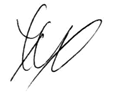  Tadeusz KuzaraPrzygotował(a): Daniel Czajkowski